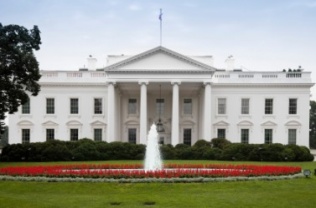 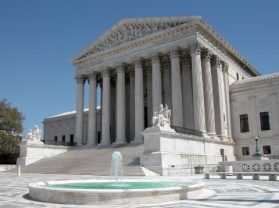 28 Sept 2015Hello 8th Grade Parents and Students! We are excited to announce that we will be taking the 8th grade class to Washington, DC May 11, 12, and 13.  This trip will support the social studies and science curriculums as students tour the Smithsonian Museums, the Newseum, various monuments and memorials, and much more!  A copy of a draft itinerary is included below, but is still subject to change.  The cost per student is $350.00 and can be paid in full at this time or in installments as suggested below.  This fee includes all lodging, activities and most meals for the trip.    Permission FormIt is important to note that the WCPSS permission form has changed from previous years.  Please read through the entire form carefully.  The completed form is due with the $50 deposit by Wednesday, November 4.  When completing the School Trip Health Information, please note that the first box should be checked if your child will NOT need any medication on the trip, OR if your child can self-administer any needed medications during the trip.  If you will be going on the trip with your child, please check the last box indicating that you will be responsible for administering any medication to your child.Parent and Student Informational MeetingIf you have questions, or would like additional information, please plan to attend an informational parent meeting on Monday, October 12, at 6:00 pm in the Media Center.  Chaperones We are in need of approximately 70 parent chaperones for this trip.  The cost for chaperones is the same as the student fee ($350.00) and all chaperones must be Wake County approved volunteers. Please note you may register at any WCPSS school on any day from now until October 31. After October 31, registration is available on Mondays only. If you are interested in being a chaperone & for additional information, please see the attached Chaperone Information Sheet.PaymentA nonrefundable deposit of $50 is due by November 4.  Full payment ($350.00) is due no later than April 1.  Students must bring payments to their social studies teacher prior to homeroom on any day that they are submitting payments.  Because payments are due to the various vendors, refunds cannot be made after May 1.  Checks must be made out to “Mills Park Middle School” and the memo should read “(student’s name) 8th grade DC trip”.  We are also able to offer an online payment option.  To use this service, go to http://millsparkms.wcpss.net and click the “About MPMS” tab at the top of the page, then click on “online payments.” (Please note that there is a 4% fee to use this service, and teachers receive notice of online payments after they have been made.  In order to avoid over-paying, we urge parents to keep track of online payments; the system will not provide a warning if you are about to pay more than the balance due.)If parents wish to pay in installments, we have set up these suggested timetables.  After the initial deposit due by November 4, payments of any amount may be paid at any time, as long as the full amount is paid by April 1.  Scholarships We would like to make this opportunity available to every 8th grade student and to ensure that, we appreciate any additional money that families are able to contribute to help sponsor another student’s trip.  If you would like to make a donation, please send a separate check and indicate that it is a donation.Last year we were able to use these funds to provide partial scholarships for several students.  If you might be interested in receiving a partial scholarship for your child, please contact our guidance counselor, Mr. Milner, at smilner@wcpss.net by Monday, January 11.Rooming/Packing List, etc.Additional information regarding room assignments, recommended packing lists, etc. will be sent home later in the spring.If you have any questions about the trip at this time, please email your child’s social studies teacher.  We look forward to a great trip!Sincerely,		8th Grade Social Studies Teachersmdyer2@wcpss.net		nferrari2@wcpss.net    	kmackey@wcpss.net   	tpilkington2@wcpss.net  		swilliams7@wcpss.net Mills Park Middle School Washington DCDraft Itinerary – Subject to changeWednesday, May 11, 2016  5:30am	Board buses    6:00am	Depart for Washington, DC10:30am	Lunch:  Eat bag lunch (brought from home) before entering Washington12:00pm 	Iwo Jima Memorial and Arlington National Cemetery  3:00pm	Visit Memorials: Lincoln, Korean War, Vietnam Wall, and World War II  5:00pm	Dinner:  Pentagon City Mall food courts (meal voucher included)  6:30pm	Visit the Pentagon 9/11 Memorial  8:00pm	Check into hotelsThursday, May 12, 2016  6:00am   	Full breakfast (staggered 6am and 6:30am) in hotel dining room; board buses at 7:30am  8:30am	View the White House for picture stop10:00am	Newseum (*)12:00pm	Newseum food court (Wolfgang) (food vouchers included) 2:00pm	Holocaust Memorial Museum (*)		 5:00pm	Dinner:  Union Station food courts (meal included) 6:00pm	Visit the MLK Memorial, FDR Memorial and the Thomas Jefferson Memorial    8:00pm	Return to hotelFriday, May 13, 2016 6:30am    	Full breakfast in hotel dining room.  Board buses at 8:00am   9:00am    	Visit Library of Congress and Supreme Court Building10:00am   	Smithsonian Museum Tour:     Museum of American History                            Natural History Museum (lunch vouchers included)                            Air & Space Museum  3:00pm    	Depart Washington, DC  6:00pm   	Dinner:  Fast food dinner en route ($10.00 cash included)10:30pm   	Approximate arrival time at school	Deposit + 2 Installments	Deposit + 2 InstallmentsDeposit + 3 InstallmentsDeposit + 3 InstallmentsDeposit + 4 InstallmentsDeposit + 4 InstallmentsBy Nov 4th    $50By Nov 4th  $50By Nov 4th  $50By Feb 2nd   $150By Feb 2nd $100By Dec 1st  $75By April 1st $150By March 2nd $100By Feb 2nd $75By April 1st$100By March 2nd $75By April 1st  $75